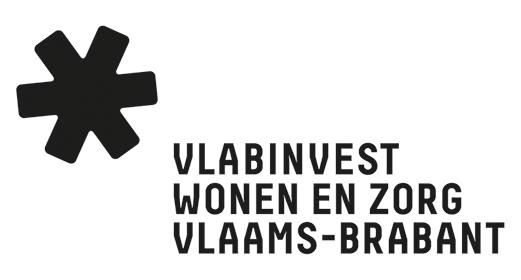 Opladen bewijsstukken na subsidietoekenningChecklistDit document dient ter ondersteuning en hoeft niet te worden opgeladen als bijlage in het online subsidiedossier. Vlabinvest ontvangt deze bewijsstukken ten laatste 31 december van het 3de jaar dat volgt op de datum van de subsidiebelofte. De meest gebruikte bestandtypes kunnen worden opgeladen in de online toepassing: doc, docx, jpg, tif, pdf, xls, xlsx, zip, … De max. toegelaten bestandsgrootte is 10MB per document.Benamingen documenten: vergeet de naamvoorziening en jaar niet aan te passen.Bij aankopen – subsidie < 24.750 euro	Kort evaluatieverslag gedocumenteerd met foto’s van voor en na de investering 
Benaming document: BEW_evaluatie_naamvoorziening	Financieel verslag met globale staat van inkomsten en uitgaven
Benaming document: BEW_finverslag_naamvoorziening	Ondertekende aankoopakte - indien nog niet opgeladen Benaming document: BEW_aankoop_naamvoorziening	Betalingsbewijs registratiekosten - indien nog niet opgeladen
Benaming document: BEW_registratie_naamvoorzieningBij aankopen – subsidie > 24.750 euro	Kort evaluatieverslag gedocumenteerd met foto’s van voor en na de investering 
Benaming document: BEW_evaluatie_naamvoorziening	Financieel verslag met globale staat van inkomsten en uitgaven
Benaming document: BEW_finverslag_naamvoorziening	Ondertekende aankoopakte - indien nog niet opgeladen Benaming document: BEW_aankoop_naamvoorziening	Betalingsbewijs registratierechten - indien nog niet opgeladen
Benaming document: BEW_registratie_naamvoorziening	Verslag inzake beheer en financiële toestand
Benaming document: BEW_verslag2_naamvoorziening	Kopie van de balans en de rekeningen:Benaming document: BEW_balans-nr00_naamvoorzieningBij investeringsdossiers – subsidie < 24.750 euro	Kort evaluatieverslag gedocumenteerd met foto’s van voor en na de investering 
Benaming document: BEW_evaluatie_naamvoorziening	Financieel verslag met globale staat van inkomsten en uitgaven
Benaming document: BEW_finverslag_naamvoorziening	Bestelbon(nen) indien nog niet opgeladen
Benaming document: BEW_bestelbon-nr00_naamvoorziening (00 staat voor nummer bestelbon)	Eindafrekening of factuur na oplevering van de werken
Benaming document: BEW_eind_naamvoorziening	Schijf 4 – bewijs van algemene kosten (indien van toepassing)Benaming document: BEW_alg.kosten_naamvoorzieningBij investeringsdossiers – subsidie > 24.750 euro (uitbetaling in schijven)	Kort evaluatieverslag gedocumenteerd met foto’s van voor en na de investering 
Benaming document: BEW_evaluatie_naamvoorziening	Financieel verslag met globale staat van inkomsten en uitgaven
Benaming document: BEW_finverslag_naamvoorziening	Verslag inzake beheer en financiële toestand
Benaming document: BEW_verslag2_naamvoorziening	Kopie van de balans en de rekeningen
Benaming document: BEW_balans-nr00_naamvoorziening (00 staat voor nummer balans en/of rekening)	Schijf 1 (50%) – bestelbon(nen)
Benaming document: BEW_bestelbon-nr00_naamvoorziening (00 staat voor nummer bestelbon)	Schijf 2 (30%) – vorderingsstaat na realisatie helft van de werken
Benaming document: BEW_vordering_naamvoorziening	Schijf 3 (restbedrag) – eindvorderingsstaat met de eindafrekening na oplevering van de werken Benaming document: BEW_eind_naamvoorziening	Schijf 4 – algemene kostenBenaming document: BEW_alg.kosten_naamvoorziening